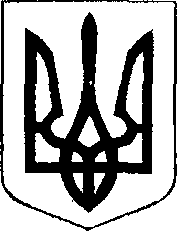 У К Р А Ї Н АЖовківська міська радаЛьвівського району Львівської області29-та сесія VIІІ-го демократичного скликанняР І Ш Е Н Н Явід  20.09.2022 року    № 95							м. ЖовкваПро звернення Жовківської міської ради        Враховуючи звернення депутатів Жовківської міської ради, мешканців Глинського старостинського округу №2, мешканців Крехівського старостинського округу № 6, керуючись ст. 26 Закону України «Про місцеве самоврядування в Україні»,  Жовківська міська рада     В И Р І Ш И Л А:Прийняти звернення від депутатів Жовківської міської ради щодо заборони будівництва сучасного комплексу з переробки та утилізації твердих побутових відходів на території Добросинсько-Магерівської сільської ради за межами населеного пункту с. Бір-Кунинський до голови Львівської ОВА Козицького М.З., начальника Головного управління Держпродспоживслужби у Львівській області Баркита Є.Є., начальника Державної екологічної інспекції у Львівській області Дасюка Р.С., начальника ДУ «Львівський ОЦКПХ МОЗ» Іванченко Н.О., розробника детального планування території ТОВ «Укрзахідурбанізація», сільського голови Добросинсько-Магерівської сільської ради Сала М.І.Прийняти звернення від депутатів Жовківської міської ради до Верховної ради України, Кабінету Міністрів України, народних депутатів України  щодо необхідності вдосконалення нормативно-правових актів, які регламентують волонтерську діяльність.Контроль за виконанням рішення покласти на Жовківського міського голову О. Вольського.Міський голова					                                    Олег ВОЛЬСЬКИЙ       ЖОВКІВСЬКА МІСЬКА РАДАЛЬВІВСЬКОГО РАЙОНУ ЛЬВІВСЬКОЇ ОБЛАСТІ________________________________________________________________________________80300, Україна, Львівська область, м. Жовква, площа Вічева, 1, тел./факс (03252) 21264Вих.№_______________від______________Голові Львівської ОВАКозицькому М.З.Начальнику Головного управлінняДержпродспоживслужби у Львівській областіБаркиту Є.Є.Начальнику Державної екологічної інспекції у Львівській області Дасюку Р.С.Розробнику детального планування територіїТОВ «Укрзахідурбанізація»Сільському головіДобросинсько-Магерівської сільської радиСалу М.І. Начальнику ДУ «Львівський ОЦКПХ МОЗ»Іванченко Н.О. Звернення від депутатів Жовківської міської радиДобросинсько-Магерівською сільською радою оприлюднено детальний план території для будівництва сучасного комплексу з переробки та утилізації твердих побутових відходів на території Добросинсько-Магерівської сільської ради за межами населеного пункту с. Бір-Кунинський. Визначена земельна ділянка знаходиться в безпосередній близькості до населених пунктів: с. Крехів, с. Руда-Крехівська, с. Крута Долина, с. Глинськ, с. Завади Жовківської територіальної громади та до регіонального природного парку «Равське Розточчя». Місце унікальне озерами, де вирощується риба, сосновими лісами з чистим повітрям і грибами, мисливськими угіддями, привабливе для туризму і відпочинку. Враховуючи звернення мешканців довколишніх сіл та вищенаведені обгрунтування, ми, депутати Жовківської міської ради, висловлюємо свою чітку позицію проти будівництва сучасного комплексу з переробки та утилізації твердих побутових відходів на території Добросинсько-Магерівської сільської ради за межами населеного пункту с. Бір-Кунинський.  Голова Жовківської міської ради                                             Олег ВОЛЬСЬКИЙ Секретар ради                                                                            Марта ГРЕНЬ